Vaje za krepitev hrbtnih mišicVaja 1: Mačka; 8 ponovitev vsak položaj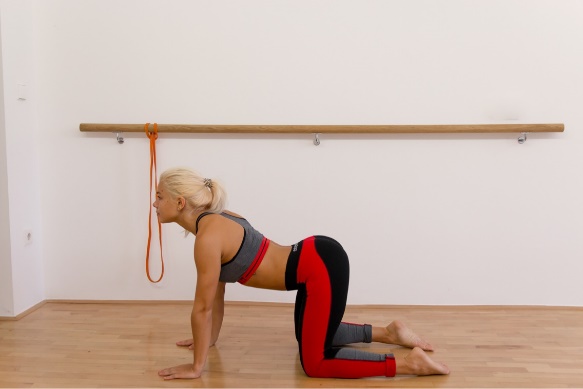 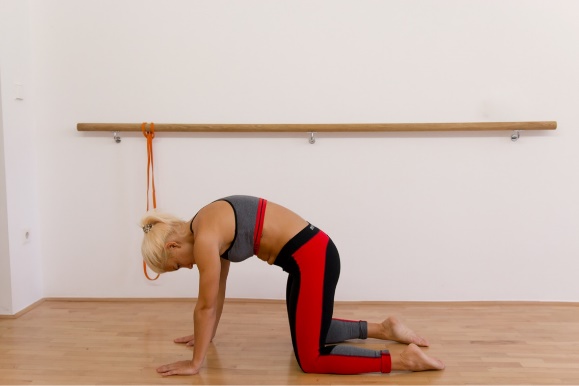 Vaja 2: V položaju mizica dvigujemo izmenično nasprotno roko in nogo;  10 ponovitev na vsako stran. hrbtenica je ravnaledvenega dela ne krivimovrat v podaljšku hrbtenice (gledamo dol)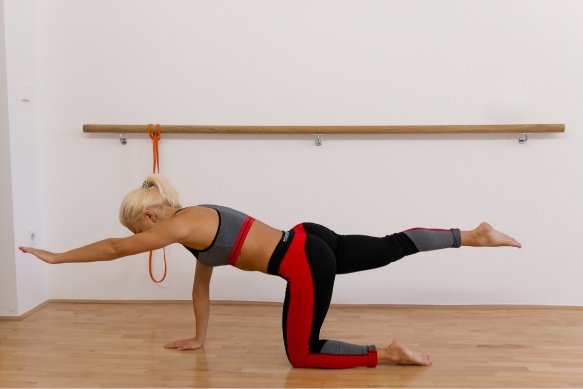 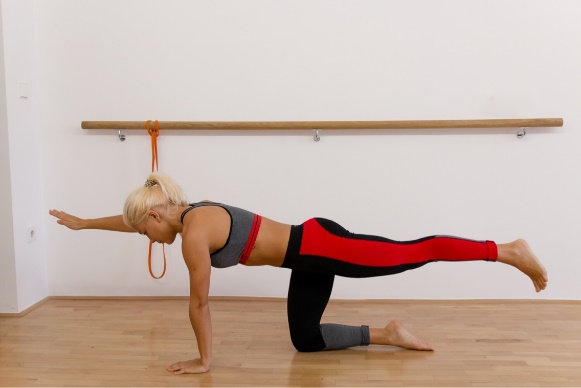 Vaja 3: Pogled za roko v položaju plank: 10 ponovitev na vsako stran
hrbtenica in ledveni del sta poravnana (ne krivimo)rotacijo izvedemo, da poravnamo roko in trup 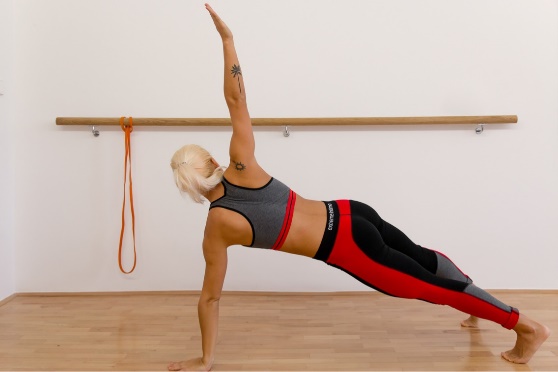 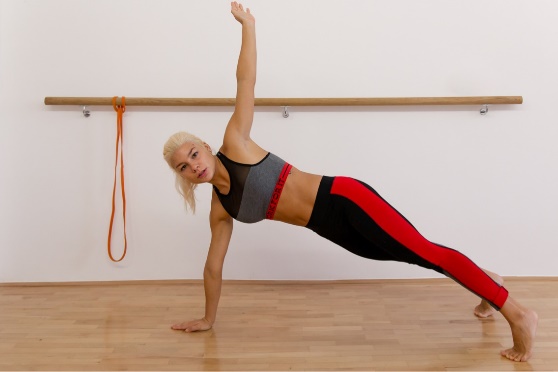 Vaja 4: V ležečem položaju dvigujemo izmenično nasprotno roko in nogo; 15 ponovitev na vsako stran
telo je v stiku s podlagovrat v podaljšku hrbtenice (gledamo dol)dvig nasprotne roke in noge istočasno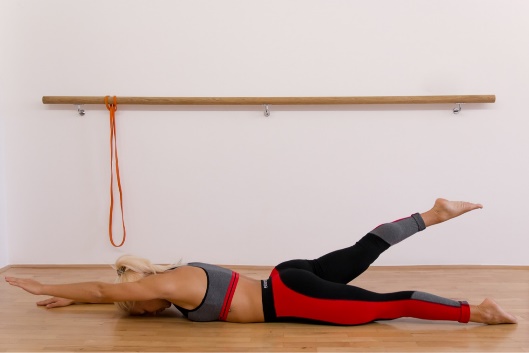 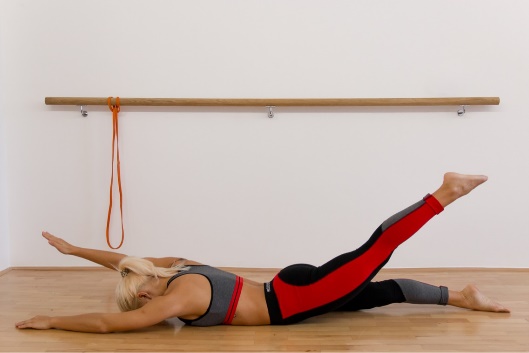 Vaja 5: Priteg rok na tleh; 15 ponovitev
hrbtenica je ravnavrat je v podaljšku hrbtenice (gledamo dol)komolce pokrčimo in s tem aktiviramo stisk lopaticroke stegnemo pred seboj in jih ne položimo na tla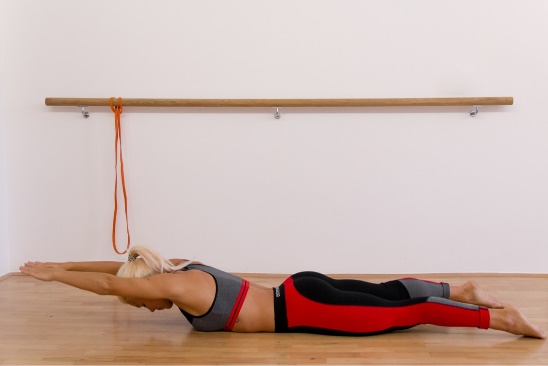 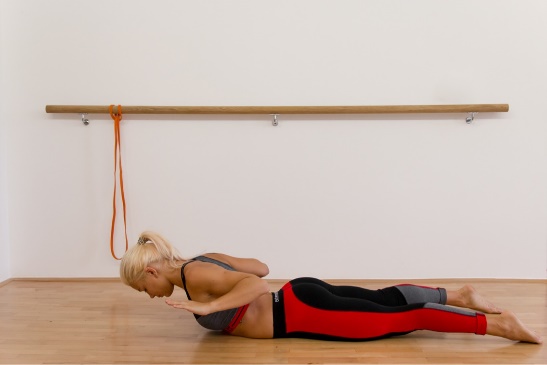  Vaje je zaželjeno delati vsaj 4 krat tedensko.  Lahko jih delamo tudi v seriji: 6 vaj, 3x ponovimo.  VIR: https://legionargym.si/blog-vaje-za-krepitev-hrbtnih-misic/ - Carmen Kralj